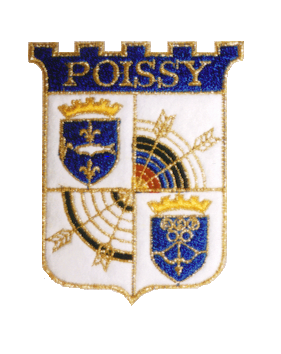 		      	ASP TIR A L’ARCAUTORISATION DROIT À L’IMAGE
 
Dans le cadre de la vie du club ASP Tir à l'arc, des photos ou vidéos de votre enfant ou de vous-même peuvent être utilisées en vue du promouvoir nos activités. Nous sollicitons donc votre autorisation.
 
Je soussigné(e)………………………………., représentant légal de l'enfant .......................... 
OU

Je soussigné(e)..................................
 
O Autorise l'association sportive de Poissy Tir à l'arc à utiliser mon image ou celle de mon enfant pour promouvoir ses activités dans le cadre de ses locaux, 
O Autorise l'association sportive de Poissy Tir à l'arc à utiliser l’image de mon enfant et la mienne en dehors de ses locaux, soit:- sur le blog/le site de l’association/du club/réseaux sociaux (facebook),- sur des journaux locaux, prospectus, flyers ayant pour but de promouvoir l’association sportive.
NB: Les légendes ou commentaires ne permettront en aucun cas d’identifier l’enfant sans votre accord préalable exprès.Les légendes accompagnant la reproduction ou la représentation de la ou des photographies ne porteront pas atteinte à ma réputation ou à ma vie privée et seront diffusées dans un but non commercial.
A………………………….  Le ……………………
Signature : 